All Councillors are summoned to the Parish Council Meeting (virtual) on Monday, 29th March 2021 at 7.30pm 
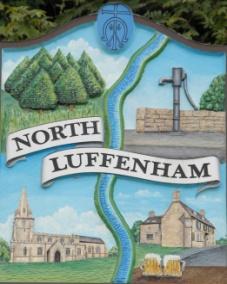 Agenda31/21	Apologies 32/21	Declarations of Interest33/21	Public Forum34/21	To approve and sign Minutes as follows: Parish Council meeting of 22nd February 2021 (virtual)35/21	Chairman’s ReportRCC Local Plan; To receive and consider a request from Tim Collins to cover the cost of a reptile survey at SGB in the sum of £403, to be shared with Edith Weston PCReport on RCC HIF meeting (virtual) re SGB held on 22nd March 202136/21	Correspondence – ClerkEmails from RCC re Covid weekly updateLetter from Citizens Advice Rutland re information on service and request for donation towards their costsRutland Health and Social Care PlanCllr Oliver Hemsley – The Future Rutland ConversationCllr Waller – Littering and Fly tipping37/21	Finance Report – ClerkTo receive a report from Cllr Burrows – Bank Reconciliation To receive consider and approve the Finance ReportTO receive and confirm the following contractual payments:£1221.90 – J Willoughby Clerk Salary£305.60 – HMRC£220.00 – LRALC re Internal Audit fee for 2020/21£6930.00 – Urban Vision re professional advice for Neighbourhood plan (£5775.00 plus £1155 vat)38/21	Planning - Cllr BurrowsApplication Reference: 2021/0246/FULPROPOSAL: One and a half storey extension and front porch.Robin Cottage Butt Lane North Luffenham Rutland LE15 8JNAn application for the above proposal has been received by the Local Planning AuthorityDecision Notice: 2021/0071/CAT LOCATION: Stonecroft 7 Digby Drive North Luffenham Rutland LE15 8JSPROPOSAL: T1 Lime: Crown clean predominantly remove epicormics, crossing or rubbing branches. T2 Walnut: remove. T3 Yew: prune back into group. T4 Acer SPP: Statutory clearance crown lift to 2.5m over footpath and 5m over highway.LOCATION: Stonecroft 7 Digby Drive North Luffenham Rutland LE15 8JSRutland CC has decided not to exercise its powers to make a provisional Tree Preservation Order in this instance.39/21	To receive and consider any highway issuesCivic amenity site and traffic issuesParking in Church Street at School drop-off and pick-up times 40/21	To receive and consider the report from the PC Community Centre Management Sub Group. To include the review of the draft Management Roles and Responsibilities and Terms of Reference documentTo receive, consider and approve purchasing items for the Community Centre including tv and IT equipment, utilising some of the funds received from the Community Association. 41/21	To receive and consider the report from the Neighbourhood Plan Steering Committee including:a discussion on the proposed policies to be included in the plan.42/21	To receive and consider the purchase of benches to be situated on the circular walking route from North Luffenham via Glebe Road, The Settings and Moor Lane.  43/21	Chair to seek approval to close the meeting to the public to discuss item 29/21 in confidence 44/21	To consider the applications received for the post of Clerk45/21	Date of next Parish Council meeting, 19th April 2021 Annual Parish Meeting (virtual)John Willoughby  Parish Clerk  23rd March 2021